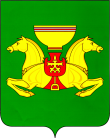 О внесении изменений в постановление Администрации Аскизского района Республики Хакасия от 28.02.2022 № 124-п  «Об итогах реализации Муниципальной программы «Экологическая безопасность Аскизского района»» за 2021 год»В соответствии с результатами внешней проверки контрольно – ревизионной комиссии Аскизского района об итогах реализации Муниципальной программы «Экологическая безопасность Аскизскогорайона»за 2021 год, руководствуясь ст.ст. 35, 40 Устава муниципального образования Аскизский район, Администрация Аскизского района Республики Хакасия постановляет:1.Внести в постановление Администрации Аскизского района Республики Хакасия  от 28.02.2022 № 124-п «Об итогах реализации Муниципальной программы «Экологическая безопасность Аскизского района» за 2021 год» (далее – Постановление) следующие изменения:	1.1. Таблицу «Отчет об оценке эффективности реализации Муниципальной программы«Экологическая безопасность Аскизского района» по итогам 2021 года»изложить в новой редакции в соответствии с приложением к настоящему постановлению.2. Разместитьданное постановление на официальном сайте АдминистрацииАскизского района в разделе «Муниципальные  программы».Исполняющий обязанностиглавыАдминистрации		      Е.Ю. КостяковПриложениек постановлению Администрации Аскизского района Республики Хакасияот 14.07.2022 № 519-пОтчет об оценке эффективности реализации Муниципальной программы«Экологическая безопасность Аскизского района»по итогам 2021 годаОценка достижения планового значения каждого показателя:1) О1 =2) О2 =3) О3 =4) О4 =5) О5 =Уровень достигнутых значений целевых индикаторов по программе:Уо =  = 0,97Коэффициент  финансового обеспечения программы:Иб = = 0,97Оценка  эффективности реализации программы:Эп =  = 1,0.	Показатель эффективности муниципальной программы является высокий =1,0.РОССИЙСКАЯ  ФЕДЕРАЦИЯАДМИНИСТРАЦИЯАСКИЗСКОГО  РАЙОНА РЕСПУБЛИКИ  ХАКАСИЯРОССИЙСКАЯ  ФЕДЕРАЦИЯАДМИНИСТРАЦИЯАСКИЗСКОГО  РАЙОНА РЕСПУБЛИКИ  ХАКАСИЯРОССИЯ  ФЕДЕРАЦИЯЗЫХАКАС  РЕСПУБЛИКАЗЫНЫНАСХЫС  АЙМАFЫНЫНУСТАF-ПАСТААРОССИЯ  ФЕДЕРАЦИЯЗЫХАКАС  РЕСПУБЛИКАЗЫНЫНАСХЫС  АЙМАFЫНЫНУСТАF-ПАСТААПОСТАНОВЛЕНИЕПОСТАНОВЛЕНИЕПОСТАНОВЛЕНИЕот  14.07.2022с.Аскизс.Аскизс.Аскиз№ 519-пНаименованиеЕдиница измеренияЗначение целевого показателяЗначение целевого показателяЗначение целевого показателяЗначение целевого показателяОценка в баллахутверждено в муниципальной программе утверждено в муниципальной программе достигнутодостигнутоМуниципальная программаМуниципальная программаМуниципальная программаМуниципальная программаМуниципальная программаМуниципальная программаМуниципальная программаОчистка прибрежной полосы водных объектов от навалов мусора%10010010011Доля ликвидированных несанкционированных свалок от общего количества несанкционированных на территории Аскизского района%8072,772,70,910,91Количество проведенных надзорных мероприятий за использованием и охраной водных объектов и за деятельностью в области обращения с отходамиЕд.2548481,921,92Экологическое образование, воспитание, информирование населения:- проведение районного экологического конкурса;- количество проводимых экологических акций, природоохранных мероприятий и др.;- количество человек, принявших участие в эколого – просветительских мероприятияхЕд.Ед.1212121111Итоговая сводная оценка по муниципальной программеxxxx1,11,1Оценка эффективности муниципальной программы по итоговой сводной оценке1,01,0